Atelier 3 > La fraternité : mises en situation et débatsConsignes :Nous réfléchissons ensemble aux relations fraternelles dans le cadre d’une classe.La technique d’animation choisie est le jeu de rôle.Vous avez 2 mn pour vous préparer à vivre la situation notéeVous jouerez la présentation devant les autres pendant 2 mn maximumSeuls les volontaires peuvent jouer sinon nous échangerons sur les autres situations.Situation 1 :Vous parlez à un jeune qui passe son temps à humilier les autres élèves.L’un de vous est le jeuneL’autre sera l’adulteSituation 2 :Vous parlez avec un jeune qui est souvent à l’écart de la vie de la classe.L’un de vous est le jeune L’autre sera l’adulteSituation 3 :Vous devez annoncer à un jeune que ses parents doivent venir le chercher suite au décès de son grand-père.L’un de vous est le jeune L’autre sera l’adulteSituation 4 :Vous échangez ensemble suite à une bagarre entre deux jeunes.L’un de vous est l’adulteDeux seront les jeunes concernés dans la bagarreSituation 5 :Vous échangez ensemble pour savoir comment améliorer les relations dans la classe de 5èmeCL’un de vous est un éducateur ou un enseignant qui souhaite plus de sanctionL’autre est un éducateur ou un enseignant qui veut utiliser des méthodes plus doucePour terminer, voici la biographie du Bienheureux Charles de Foucault sur le site du Vatican. Qu’est-ce que sa vie nous dit-il sur la façon de vire en fraternité ? Charles de Foucauld (Frère Charles de Jésus) naquit à Strasbourg, en France, le 15 septembre 1858. Orphelin à six ans, il fut élevé, avec sa soeur Marie, par son grand-père, dont il suivit les déplacements dus à sa carrière militaire. 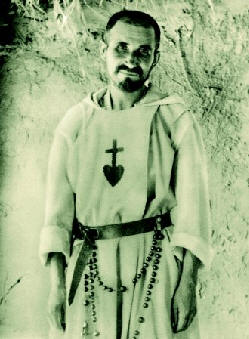 Adolescent, il s'éloigna de la foi. Connu pour son goût de la vie facile, il révéla cependant une volonté forte et constante dans les difficultés. Il entreprit une périlleuse exploration au Maroc (1883-1884). Le témoignage de la foi des musulmans réveilla en lui la question de Dieu:  "Mon Dieu, si vous existez, faites que je vous connaisse". De retour en France, touché par l'accueil affectueux et discret de sa famille profondément chrétienne, il se mit en quête. Guidé par un prêtre, l'abbé Huvelin, il retrouva Dieu en octobre 1886. Il avait 28 ans. "Aussitôt que je crus qu'il y avait un Dieu, je compris que je ne pouvais faire autrement que de ne vivre que pour lui". Un pèlerinage en Terre Sainte lui révéla sa vocation:  suivre Jésus dans sa vie de Nazareth. Il passa sept années à la Trappe, d'abord à Notre-Dame des Neiges, puis à Akbès, en Syrie. Il vécut ensuite seul dans la prière et l'adoration près des Clarisses de Nazareth. Ordonné prêtre à 43 ans (1901), il partit au Sahara, d'abord à Beni-Abbès, puis à Tamanrasset parmi les Touaregs du Hoggar. Il voulait rejoindre ceux qui étaient le plus loin, "les plus délaissés, les plus abandonnés". Il voulait que chacun de ceux qui l'approchaient le considère comme un frère, "le frère universel". Il voulait "crier l'Évangile par toute sa vie" dans un grand respect de la culture et de la foi de ceux au milieu desquels il vivait. "Je voudrais être assez bon pour qu'on dise:  Si tel est le serviteur, comment donc est le Maître?". Le soir du 1 décembre 1916, il fut tué pas une bande qui avait encerclé sa maison. Il avait toujours rêvé de partager sa vocation avec d'autres:  après avoir écrit plusieurs règles religieuses, il pensa que cette "vie de Nazareth" pouvait être vécue partout et par tous. Aujourd'hui, la "famille spirituelle de Charles de Foucauld" comprend plusieurs associations de fidèles, des communautés religieuses et des instituts séculiers de laïcs ou de prêtres.Source : http://www.vatican.va/news_services/liturgy/saints/ns_lit_doc_20051113_de-foucauld_fr.html